Publicado en CDMX el 12/04/2024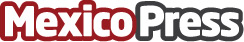 Stiesdal Hydrogen y Danfoss firman acuerdo comercial sobre producción de electrolizador de hidrógenoEl acuerdo señala la disposición de Stiesdal Hydrogen y Danfoss para presentar la última innovación al mercado global: una solución avanzada de electrolizador de hidrógeno basada en intercambiador de calorDatos de contacto:Lorena CarreñoMarketingQ5528553031Nota de prensa publicada en: https://www.mexicopress.com.mx/stiesdal-hydrogen-y-danfoss-firman-acuerdo Categorías: Industria Alimentaria Movilidad y Transporte Industria Minera Innovación Tecnológica Sector Energético http://www.mexicopress.com.mx